zzzzzzz7-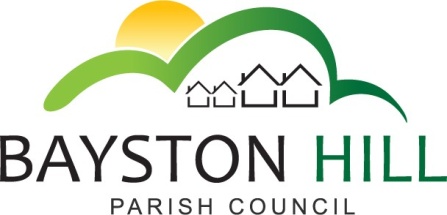 		‘protecting and improving the quality of life	              for all Bayston Hill residents’Clerk to the Council/RFO: Caroline HigginsChairman: Cllr Paul BreezeMinutes of a Planning Meeting held at 6.30 pm on Monday 20 May 2019 in the Memorial Hall.P1.19/20	ELECTION OF CHAIR AND VICE CHAIR – Cllr Breeze opened the meeting and invited nominations for the Chair. Cllr Hudson was nominated by Cllrs Breeze and Jones and having confirmed his willingness to serve was elected unanimously as the new Chair to serve until the next Annual Council Meeting.  Having taken the Chair Cllr Hudson invited nominations to the position of Vice Chair.  Cllr Mrs Clode was nominated by Cllrs Breeze and Ryan and was duly elected by unanimous vote.P2.19/20	APOLOGIES - Mrs Lewis, accepted. P3.19/20	DECLARATIONS OF DISCLOSABLE PECUNIARY INTEREST – As per the members register of interests available from the Parish Office.P4.19/20 	PUBLIC SPEAKING/QUESTIONS AT COUNCIL MEETINGS – The Chairman proposed that public speaking be deferred until the discussion of the relevant agenda items.  All agreed.P5.19/20	MINUTES – It was RESOLVED unanimously to approve the minutes of the meeting held on Monday 15 April 2019 as a true record and to authorise the Chairman to sign them.P6.19/20	MATTERS ARISING – The Committee noted the correspondence listed on the agendaP7.19/20	PLANNING APPLICATIONSThe Committee noted the publication of the following planning applications and deferred discussions until the next meeting, following a public consultation event on 5 June 2019 in the Memorial Hall at 6:30pm; The Committee noted that an extension of time for comments had been requested and resolved to seek clarification of the closing dates for comments. 19/01873/OUT  :  Site Of Oakland County Primary School, Glebe Road, Bayston Hill:  Hybrid (full and outline) application for residential development (outline) and the erection of community building with car parking (full).19/01866/OUT  :  Bayston Hill Youth Club, Lythwood Road, Bayston Hill :  Outline application (access for consideration) for the erection of Scout and Guide headquarters building; including demolition of existing building.19/01865/FUL :  Proposed Vicarage SW Of Christ Church, Glebe Road, Bayston Hill :  Erection of one residential dwelling with integral community facilities; to include removal of trees and other tree works.19/01859/OUT  :  Mary Webb Library, Lythwood Road, Bayston Hill :  Outline application (all matters reserved) for residential development including demolition of existing library building.The Committee considered the following planning applications:19/01995/FUL : 1 Beeches Drive, Bayston Hill : Erection of single storey side extension.  There were no objections and the Committee resolved unanimously to support the application.19/02005/VAR : Star Kitchen, 13A Lyth Hill Road, Bayston Hill : Variation of Condition No.2 (opening hours) attached to planning permission SA/00/1437 (Allowed on Appeal 00/1437/62/75). The Chairman suspended standing orders and invited two members of the public to speak.  Both spoke against the application.  Cllr Clarke then spoke to confirm the sensitive history of the change of use granted in 2005 on appeal.  The Committee returned to standing ordersThe Committee resolved unanimously to object to the extension of opening hours to include Sundays due to the proximity of neighbouring properties. It was further resolved to urge that the application be referred to the relevant Planning Committee in the event that the officer was minded to approve the application.19/01921/FUL :  2 Westbourne Rise, Bayston Hill :  Erection of a single storey rear extension and two storey side extension.  Cllr Ryan declared he is a resident of Westbourne Rise and would therefore abstain from the debate and vote.  There were no objections so the Committee resolved to support the application.19/01566/FUL :  32 Eric Lock Road West, Bayston Hill :  Erection of single storey rear extension.  The Committee resolved unanimously to support the application. 19/01776/FUL : 1 The Maltings, Bayston Hill : Erection of a two storey side extension following demolition of existing single storey part of property,single storey extensions to the front elevation and the rear of the garage and new brick boundary wall/fence.  The Committee resolved unanimously to support the application.There were no further applications to consider.P8.19/20	PLANNING DECISIONS – The Committee noted the following planning decision:19/01245/FUL :  23 Beeches Road, Bayston Hill :  Erection of first floor side extension : Decision:  Grant Permission19/01155/FUL :  69 Green Lane, Bayston Hill :  Erection of front extension to dwelling : Decision:  Grant Permission 19/01045/OUT :  Proposed Dwelling South Of The Fold, Lythwood Road, Bayston Hill :  Outline application (all matters reserved) for the erection of a detached 2 bedroom bungalow : Decision:  Grant Permission 19/00818/FUL :  42 Broad Oak Crescent, Bayston Hill :  Single storey extension to rear : Decision:  Grant Permission There were no further decisions to note.P9 19/20	PLANNING APPEALS – There were no new planning appeals to considerP10.19/20	SHREWSBURY PLACE PLAN REVIEW – The Committee invited Mr Mathew Mead to speak.  He recapped the review process for Place Plans and encouraged the Council to send a representative to the meeting on 22 May 2019.  It was noted that the Place Plans had been allowed to drift over time and the objective of the meetings are to carry out an overview with Town and Parish Councils and bring them up to date with current priorities.	It was agreed that the list of priorities held by Shropshire Council was out of date and noted that Mathew Mead is the point of contact to bring forward future projects for inclusion in the list.  It was requested that an updated list of priorities be brought to the meeting on 22 May.P11.19/20	PAYMENTS – The Committee noted that the last Full Council meeting had ended prematurely and before approval of payments becoming due.  An updated list of payments was presented by the Clerk and it was resolved unanimously to approve the list for payment.	The meeting closed at 6:35pmPresent:Cllrs Breeze, (Outgoing Chair); Hudson (Newly elected Chair); Jones, Clode and  Ryan  In attendance:Clerk, Caroline Higgins; M Mead, Place Plan Officer, Shropshire Council; Cllr T Clarke and two members of the public